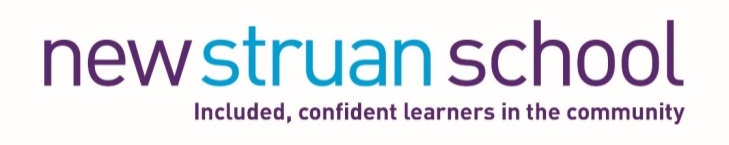 SAVE THE DATES!Please see the new term dates below and whole school events we would welcome you to attend in yellow.August 201912th & 13thIn-set days – staff only14thSchool re-opens to pupils 9amSeptember 201912th Parent Partnership Day.  We would like to welcome you into the school to support our evaluation of school progress. We would like to gather your feedback on areas of strength and development for the school. This will help to plan our next steps. We will also be holding parental workshops with our therapy team along with a delicious lunch! More details will follow.18thMeet the Teacher parents evening.  The first parents evening of the new year gives you the chance to meet your child’s new teacher and set learning goals for the year ahead.October 20194thSchool finishes 2pm for 2 week break21stIn-set day – staff only22ndSchool re-opens to pupils 9am31stShare the learning whole school event.  Come along and celebrate your child’s achievements with us. This will be an evening of fun experiences and presentations. All family welcome!November 201915th In-set day – staff onlyDecember 201918th & 19th Christmas Market Come along and join our festivities for the afternoon of the 18th and/or the morning of the 19th. All family welcome!20thSchool finishes 2pm for 2 week breakJanuary 20206thIn-set day – staff only7thSchool re-opens to pupils 9amFebruary 202014thSchool finishes 2pm for 1 week break24thIn-set day – staff only25thSchool re-opens to pupils 9am27thParents evening The second parents evening of the year allows for a progress discussion against the learning goals set at the beginning of the year.March 202027th Whole school drama show – Come and join us for our annual whole school drama performance, bigger and better each year. All family welcome!April 20203rdSchool finishes 2pm for 2 week break20thIn-set day – staff only21st School re-opens to pupils 9amMay 202022ndSchool finishes 2pm for 1 week break30thFamily fun day Building on the successes of previous years we will have all the usual fun of the fair at this event. All family welcome!June 20201st School re-opens to pupils 9.30amJuly 20201st Sports day Come and join our annual sports day fun for the afternoon of laughs and races. All family welcome!3rd School finishes 2pm for summer break